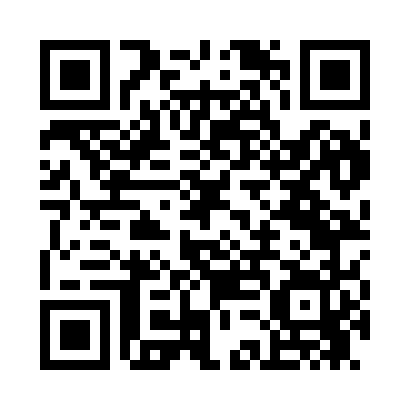 Prayer times for Littlefork, Minnesota, USAMon 1 Jul 2024 - Wed 31 Jul 2024High Latitude Method: Angle Based RulePrayer Calculation Method: Islamic Society of North AmericaAsar Calculation Method: ShafiPrayer times provided by https://www.salahtimes.comDateDayFajrSunriseDhuhrAsrMaghribIsha1Mon3:185:171:185:349:1911:192Tue3:185:181:185:349:1911:183Wed3:195:191:195:349:1811:184Thu3:195:201:195:349:1811:185Fri3:205:201:195:349:1711:186Sat3:205:211:195:349:1711:187Sun3:215:221:195:349:1611:188Mon3:215:231:195:349:1611:189Tue3:225:241:205:349:1511:1710Wed3:225:251:205:349:1511:1711Thu3:235:251:205:339:1411:1712Fri3:235:261:205:339:1311:1613Sat3:245:271:205:339:1211:1614Sun3:245:281:205:339:1111:1615Mon3:255:301:205:339:1111:1516Tue3:255:311:205:329:1011:1517Wed3:275:321:205:329:0911:1318Thu3:295:331:215:329:0811:1119Fri3:315:341:215:329:0711:0920Sat3:335:351:215:319:0611:0721Sun3:355:361:215:319:0511:0522Mon3:375:371:215:319:0311:0323Tue3:395:391:215:309:0211:0124Wed3:415:401:215:309:0110:5925Thu3:445:411:215:299:0010:5726Fri3:465:421:215:298:5910:5527Sat3:485:441:215:288:5710:5228Sun3:505:451:215:288:5610:5029Mon3:525:461:215:278:5510:4830Tue3:545:471:215:278:5310:4631Wed3:565:491:215:268:5210:44